NÁRODNÁ RADA SLOVENSKEJ REPUBLIKYIII. volebné obdobieČíslo: 2482/2002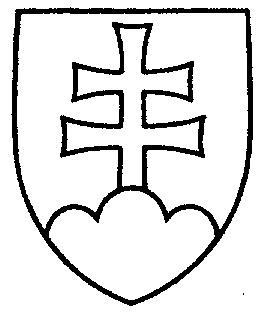 145UZNESENIENÁRODNEJ RADY SLOVENSKEJ REPUBLIKYzo  14. januára 2003k návrhu skupiny poslancov Národnej rady Slovenskej republiky na vydanie zákona, ktorým sa mení a dopĺňa zákon č. 553/2002 Z. z. o sprístupnení dokumentov o činnosti bezpečnostných zložiek štátu 1939 – 1989 a o založení Ústavu pamäti národa a o doplnení niektorých zákonov (zákon o pamäti národa) a ktorým sa mení zákon Národnej rady Slovenskej republiky č. 145/1995 Z. z. o správnych poplatkoch v znení neskorších predpisov (tlač 125) - prvé čítanie	Národná rada Slovenskej republikyr o z h o d l a,  ž e        prerokuje uvedený návrh zákona v druhom čítaní;p r i d e ľ u j etento návrh zákona na prerokovanie                  Ústavnoprávnemu výboru Národnej rady Slovenskej republiky                  Výboru Národnej rady Slovenskej republiky pre financie, rozpočet 
                  a menu                  Výboru Národnej rady Slovenskej republiky pre verejnú správu                  Výboru Národnej rady Slovenskej republiky pre obranu a bezpečnosť           Výboru Národnej rady Slovenskej republiky pre ľudské práva, národnosti                    a postavenie žien a Výboru Národnej rady Slovenskej republiky na kontrolu činnosti  Slovenskej informačnej služby;NÁRODNÁ RADA SLOVENSKEJ REPUBLIKYu r č u j eako gestorský Výbor Národnej rady Slovenskej republiky pre ľudské práva, národnosti a postavenie žien a lehotu na jeho prerokovanie v druhom čítaní vo výboroch do 19. februára 2003 a v gestorskom výbore do 21. februára 2003.Pavol   H r u š o v s k ý   v. r.predsedaNárodnej rady Slovenskej republikyOverovatelia:Iván  F a r k a s   v. r.Jaroslav  J a d u š   v. r.